ДОГОВОР №__________об оказании платных образовательных услуг (трехсторонний)г. Сургут            						                      «_____»____________ 20__ г.Бюджетное учреждение высшего образования Ханты-Мансийского автономного округа – Югры «Сургутский государственный университет», осуществляющее образовательную деятельность на основании лицензии № 2812 от 20 марта 2019 г., серии 90Л01 № 0009917, выданной Федеральной службой по надзору в сфере науки, именуемое далее «Исполнитель» или «СурГУ»,  в лице  проректора по финансово-экономической деятельности и имущественному комплексу_______________________________________________________, действующего на основании приказа № 01 от 09 января 2020 г., с одной стороны, и_________________________________________________________________________________, именуемое далее «Заказчик 1», в лице ______________________________________________, действующего на основании _______________________________________, с другой стороны, и гр.(Ф.И.О. физического лица, заказывающего платные образовательные услуги для себя или иных лиц на основании Договора, либо законного представителя несовершеннолетнего, на обучение которого им заключается настоящий Договор)именуемый(-ая) далее «Заказчик 2», с третьей стороны, и гр.(Ф.И.О. лица, в интересах которого заключается настоящий Договор)именуемый(-ая) далее «Обучающийся», совместно именуемые «Стороны», заключили настоящий договор (далее по тексту – Договор) о нижеследующем:ПРЕДМЕТ ДОГОВОРАИсполнитель обязуется предоставить образовательную услугу Обучающемуся по основной профессиональной образовательной программе высшего образования (далее - ОП ОП ВО) направления подготовки/специальности_______________________________________,_________________________________________________________________________________,(бакалавриат, специалитет, магистратура, аспирантура, ординатура, код, наименование) _____________________________________________________________________________________(очной, заочной, очно-заочной)формы обучения, в пределах федерального государственного образовательного стандарта в соответствии с учебными планами, в том числе индивидуальными (при наличии), и образовательными программами Исполнителя, а Заказчик 1 и Заказчик 2 (Обучающийся) обязуются оплатить указанную образовательную услугу. Срок освоения ОП ОП ВО (продолжительность обучения) в соответствии с федеральным государственным образовательным стандартом на момент подписания настоящего Договора, составляет __________________ (года/лет, месяцев), начиная с «_____» ___________20___г.После освоения Заказчиком 2 (Обучающимся) ОП ОП ВО и успешного прохождения государственной итоговой аттестации ему выдается документ об образовании и (или) о квалификации: 	Диплом бакалавра;	Диплом специалиста;	Диплом магистра;	Диплом об окончании аспирантуры;	Диплом об окончании ординатуры.Заказчику 2 (Обучающемуся), не прошедшему государственную итоговую аттестацию или получившему на государственной итоговой аттестации неудовлетворительные результаты, а также Заказчику 2 (Обучающемуся), освоившему часть ОП ОП ВО и (или) отчисленному из СурГУ, выдается справка об обучении или о периоде обучения по образцу, установленному СурГУ.Образовательные услуги оказываются Исполнителем по адресу: _________________________________________________________________________________.ПРАВА И ОБЯЗАННОСТИ ИСПОЛНИТЕЛЯИсполнитель вправе: самостоятельно осуществлять образовательный процесс, устанавливать системы оценок, формы, порядок и периодичность текущего контроля успеваемости, промежуточной и государственной итоговой аттестации Заказчика 2 (Обучающегося);применять к Заказчику 2 (Обучающемуся) меры поощрения и меры дисциплинарного взыскания в соответствии с законодательством Российской Федерации, учредительными документами Исполнителя, настоящим Договором и локальными нормативными актами Исполнителя.Исполнитель обязан: после решения приемной комиссии о прохождении вступительных испытаний, зачислить Заказчика 2 (Обучающегося), выполнившего установленные законодательством Российской Федерации, учредительными документами, локальными нормативными актами Исполнителя правила приема, в качестве Обучающегося;уведомить Заказчика 1, Заказчика 2 (Обучающегося), что Устав СурГУ, лицензия на осуществление образовательной деятельности, свидетельство о государственной аккредитации, ОП ОП ВО, реализуемые Исполнителем, Правила внутреннего распорядка обучающихся, документы, регламентирующие организацию и осуществление образовательной деятельности в СурГУ, права и обязанности Заказчика 1, Заказчика 2 (Обучающегося), Федеральный Закон №152 от 27 июля . «О персональных данных», а также приказ о зачислении, перечень и стоимость платных образовательных услуг, которые обновляются каждый учебный год, размещены в открытом доступе на официальном сайте Исполнителя в сети «Интернет» по адресу: www.surgu.ru; организовать и обеспечить надлежащее предоставление образовательных услуг, предусмотренных разделом 1 настоящего Договора. Образовательные услуги оказываются в соответствии с федеральным государственным образовательным стандартом, учебным планом, в том числе индивидуальным (при наличии), образовательными программами и расписанием занятий Исполнителя;обеспечить Заказчику 2 (Обучающемуся) предусмотренные выбранной ОП ОП ВО условия ее освоения;принимать от Заказчика 1, Заказчика 2 (Обучающегося) плату за образовательные услуги;проявлять уважение к личности Заказчика 2 (Обучающегося), не допускать физического и психологического насилия, обеспечить условия укрепления нравственного, физического и психологического здоровья, эмоционального благополучия, Заказчика 2 (Обучающегося) с учетом его индивидуальных особенностей;при невыполнении Заказчиком 2 (Обучающимся) установленных объемов учебной нагрузки и самостоятельной работы, не прохождении им промежуточных и (или) итоговых форм контроля знаний предоставить Заказчику 2 (Обучающемуся) возможность пересдачи экзаменов и зачетов в порядке, установленном законодательством Российской Федерации;информировать Заказчика 1 (по его письменной просьбе) о результатах сдачи Заказчиком 2 (Обучающимся) промежуточной и государственной итоговой аттестации;возвратить внесенные Заказчиком 1, Заказчиком 2 (Обучающимся) денежные средства за обучение в случае отчисления Заказчика 2 (Обучающегося) и (или) в случае расторжения настоящего Договора с удержанием суммы расходов, фактически понесенных Исполнителем;по окончании каждого учебного года направлять Заказчику 1 подписанный со своей стороны Акт сдачи-приемки работ (оказания услуг) (далее по тексту – Акт) в течение 5 (пяти) рабочих дней со дня фактического оказания услуг по настоящему Договору;предоставить Заказчику 1 (по его письменной просьбе) документы (либо их копии, заверенные надлежащим образом), подтверждающие полномочия лиц, имеющих право подписи счетов от Исполнителя по настоящему Договору;согласовывать с Заказчиком 1 перевод Заказчика 2 (Обучающегося) на другое ОП ОП ВО, направление подготовки/специальность, форму обучения;соблюдать конфиденциальность в отношении любых персональных данных Заказчика 2 (Обучающегося) полученных, в связи с оказанием образовательных услуг по настоящему Договору (Приложение № 1).3.	ПРАВА И ОБЯЗАННОСТИ ОБУЧАЮЩЕГОСЯ И ЗАКАЗЧИКА3.1.	Заказчику 2 (Обучающемуся) предоставляются академические права в соответствии с ч.1 ст.34 Федерального закона № 273-ФЗ от 29 декабря 2012 г. «Об образовании в Российской Федерации».Заказчик 2 (Обучающийся) вправе:3.1.1.	получать информацию от Исполнителя по вопросам организации и обеспечения надлежащего предоставления услуг, предусмотренных разделом 1 настоящего Договора;3.1.2.	пользоваться в порядке, установленном локальными нормативными актами имуществом Исполнителя, необходимым для освоения ОП ОП ВО во время занятий, предусмотренных рабочим учебным планом;3.1.3.	принимать в порядке, установленными локальными нормативными актами СурГУ, участие в социально-культурных, оздоровительных и иных мероприятиях, организованных Исполнителем;3.1.4.	получать полную и достоверную информацию об оценке своих знаний, умений, навыков и компетенций, а также о критериях этой оценки.3.2.	Заказчик 2 (Обучающийся) обязан: Выполнять требования законов и иных нормативных правовых актов в области образования, соблюдать Устав, требования внутреннего распорядка, правила техники безопасности, пожарной безопасности и иных локальных нормативных актов Исполнителя;Бережно относиться к имуществу Исполнителя. Возмещать ущерб, причиненный имуществу Исполнителя, в соответствии с законодательством Российской Федерации;Уважительно относиться к другим обучающимся, преподавателям и иным сотрудникам Исполнителя;Своевременно вносить плату за образовательные услуги, указанные в разделе 1 настоящего Договора, в размере и порядке, определенном настоящим Договором, а также предоставлять   платежные   документы, подтверждающие такую оплату.При поступлении в СурГУ и в процессе обучения своевременно представлять все необходимые документы. Сообщать об изменении своих данных, указанных в разделе 10 настоящего Договора, в учебную часть института, в котором осуществляется предоставление образовательной услуги и студенческий отдел кадров СурГУ;Заказчик 1 вправе: Обращаться к работникам Исполнителя по вопросам, касающимся процесса обучения Заказчика 2 (Обучающегося) в СурГУ и исполнения настоящего Договора; Получать информацию об успеваемости, поведении, отношении Заказчика 2 (Обучающегося) к учебе в целом и по отдельным дисциплинам учебного плана;По своему желанию участвовать в развитии материально-технической базы Исполнителя.Заказчик 1 обязан: своевременно вносить плату за предоставляемые Заказчику 2 (Обучающемуся) образовательные услуги, указанные в разделе 1 настоящего Договора, в размере и порядке, определенном настоящим Договором, а также предоставлять   платежные   документы, подтверждающие такую оплату.в течение 5 (пяти) рабочих дней со дня получения Акта подписать и направить его Исполнителю либо направить мотивированный отказ от его подписания.4.	СТОИМОСТЬ УСЛУГ, СРОКИ И ПОРЯДОК ИХ ОПЛАТЫ4.1.	Полная стоимость платных образовательных услуг в течение всего периода обучения составляет________________(_______________________________) рублей 00 копеек, в том числе:за первый год обучения 20____-20____ _________________________________________за второй год обучения 20____-20____ __________________________________________за третий год обучения 20____-20____ __________________________________________за четвертый год обучения 20____-20____ _______________________________________за пятый год обучения 20____-20____ ___________________________________________за шестой год обучения 20____-20____ __________________________________________Стоимость обучения по настоящему Договору НДС не облагается, в соответствии с пп. 14 п. 2 ст. 149 Налогового кодекса Российской Федерации.4.2.	Стоимость обучения в каждом учебном году утверждается приказом ректора и оформляется в виде дополнительного соглашения, которое подписывается сторонами и является неотъемлемой частью данного Договора. Информацию о стоимости обучения на очередной учебный год Исполнитель доводит до сведения, Заказчика (Обучающегося) до 1 июня путем размещения информации на официальном сайте СурГУ в сети «Интернет», а также на досках объявлений.4.3.	Увеличение стоимости платных образовательных услуг после заключения настоящего Договора не допускается, за исключением увеличения стоимости указанных услуг с учетом уровня инфляции.4.4.	При поступлении на обучение по выбранной ОП ОП ВО по всем формам обучения оплата за первый курс обучения производится в два срока равными частями:1 часть – 50% стоимости оплачивается в течении 10 дней после издания приказа о зачислении;2 часть – 50% стоимости оплачивается в срок до 1 марта соответствующего учебного года.В дальнейшем оплата за год обучения по выбранной ОП ОП ВО по всем формам обучения, производится в два срока равными частями:в срок не позднее 30 ноября соответствующего года; в срок не позднее 1 марта соответствующего года.При зачислении в порядке восстановления, перевода производится оплата в размере 50 % от суммы оплаты за год в течении 10 дней после издания приказа о зачислении, оставшаяся часть оплаты за год, в котором произведено восстановление или перевод обучающегося производится в срок до 31 августа текущего учебного года.Оплата за последний год обучения производится не позднее, чем за два месяца до начала государственной итоговой аттестации, в соответствии с календарным учебным графиком.4.5.	Плата за обучение производится в валюте Российской Федерации путем безналичного перечисления денежных средств на расчетный счет Исполнителя, указанный в разделе 10 настоящего Договора, либо с помощью QR-кода (сервис доступен через приложение «Сбербанк-Онлайн», а также на сайте СурГУ (http://www.surgu.ru/chleny-profkoma-kopirovat)  во вкладке «Оплата услуг»)). Датой внесения платы за обучение считается дата списания денежных средств с расчетного счета Заказчика (Обучающегося). 4.6.	Непосещение Заказчиком 2 (Обучающимся) занятий, предусмотренных учебным планом, не является основанием для изменения стоимости обучения.4.7.	В случае задержки оплаты Заказчиком 1, Заказчиком 2 (Обучающимся) в сроки, указанные в п.4.4. настоящего Договора, на срок более 20 (двадцати) календарных дней без уважительной причины, Исполнитель имеет право применить штрафные санкции согласно действующему законодательству Российской Федерации.4.8.	Заказчик 1 и Заказчик 2 (Обучающийся) обязаны подтвердить оплату стоимости обучения, указанную в п.4.1. - 4.4. настоящего Договора, в течение 3 (трех) рабочих дней со дня оплаты путем предоставления копии платежного документа в учебную часть института, в котором осуществляется предоставление образовательной услуги. 4.9.	В платежном документе при оплате за обучение Заказчика 2 (Обучающегося) обязательно должны содержаться следующие сведения: назначение платежа; номер Договора, (при наличии) в графе отправитель указывается Ф.И.О. плательщика, в назначении платежа указывается Ф.И.О. Заказчика 2 (Обучающегося), наименование образовательной организации, направление подготовки/специальность, форма обучения (очная, заочная, очно-заочная), курс, код бюджетной классификации (КБК платные услуги).В случае некорректного заполнения назначения платежа необходимо представить справку из банка с заверенными изменениями, в противном случае денежные средства возвращаются в банк.4.10.	В случае если Заказчик 2 (Обучающийся) не приступил к занятиям, оплаченная стоимость образовательных услуг в данном периоде, должна быть возвращена Заказчику 1 и Заказчику 2 (Обучающемуся) в полном объеме по личному заявлению с подтверждением факта неполучения образовательных услуг директором института, в котором осуществляется предоставление образовательной услуги.4.11.	Заявление о возврате денежных средств принимается от лица (физического или юридического), которое в соответствии с условиями Договора исполняет обязанность по оплате обучения. Заявление юридического лица должно быть выполнено на бланке организации, заверено подписью уполномоченного лица и, при наличии печатью организации. К заявлению в обязательном порядке прилагается:оригинал или надлежащим образом заверенная копия документа, подтверждающего произведенную оплату;копия документа, удостоверяющего личность;реквизиты для перечисления денежных средств;Договор на оказание платных образовательных услуг и (или) дополнительное соглашение к Договору на оказание платных образовательных услуг;приказ об отчислении;справка о неполучении образовательных услуг завизированная директором института, в котором осуществляется предоставление образовательной услуги.Заявление на возврат денежных средств подается лицом, оплатившим образовательные услуги. В Договоре и документе, подтверждающем произведенную оплату сведения о плательщике и Заказчике и (или) Обучающемся должны совпадать.4.12.	Образовательные услуги считаются оказанными должным образом после подписания Сторонами Акта, который оформляется Исполнителем в соответствии с требованиями действующего законодательства Российской Федерации, с указанием стоимости услуг в валюте Российской Федерации, датируется днем окончания оказания услуг и направляется Заказчику по окончании каждого учебного года не позднее 5 (пяти) рабочих дней с даты фактического оказания услуг по настоящему Договору. Заказчик в течение 5 (пяти) рабочих дней подписывает Акт или предоставляет мотивированный отказ в письменном виде от его подписания. 5.	СРОК ДЕЙСТВИЯ ДОГОВОРА5.1.	Основанием для заключения Договора является издание приказа о зачислении. Договор считается заключенным с момента подписания его Сторонами и действует до «____» _____________ 20___ г., а в части исполнения обязательств до полного исполнения их Сторонами.5.2.	В случае отчисления Заказчика 2 (Обучающегося) из СурГУ по основаниям, предусмотренным действующим законодательством Российской Федерации, Уставом, другими локальными нормативными актами СурГУ и настоящим Договором, действие Договора прекращается со дня издания приказа об отчислении Заказчика 2 (Обучающегося).5.3.	В случае предоставления Заказчику 2 (Обучающемуся) академического отпуска, действие настоящего Договора продлевается на срок предоставления отпуска. Во время академического отпуска плата за обучение не взимается.6.	ОТВЕТСТВЕННОСТЬ СТОРОН И ПОРЯДОК РАЗРЕШЕНИЯ СПОРОВ6.1. За неисполнение либо ненадлежащее исполнение обязательств по настоящему Договору Стороны несут ответственность, предусмотренную настоящим Договором и законодательством Российской Федерации.6.2.	При обнаружении недостатка платных образовательных услуг, в том числе оказания их не в полном объеме, предусмотренном ОП ОП ВО (части ОП ОП ВО), Заказчик 1, Заказчик 2 (Обучающийся) вправе по своему выбору потребовать:а) безвозмездного оказания образовательных услуг;б) соразмерного уменьшения стоимости оказанных платных образовательных услуг;в) возмещения понесенных им расходов по устранению недостатков оказанных платных образовательных услуг своими силами или третьими лицами.6.3.	Заказчик 1, Заказчик 2 (Обучающийся) вправе отказаться от исполнения настоящего Договора и потребовать полного возмещения убытков, если в 30 (тридцати) дневной срок недостатки платных образовательных услуг не устранены Исполнителем. Заказчик 1, Заказчик 2 (Обучающийся) также вправе отказаться от исполнения настоящего Договора, если им обнаружен существенный недостаток оказанных платных образовательных услуг или иные существенные отступления от условий Договора.6.4.	Если Исполнитель нарушил сроки оказания платных образовательных услуг (сроки начала и (или) окончания оказания платных образовательных услуг и (или) промежуточные сроки оказания платной образовательной услуги) либо если во время оказания платных образовательных услуг стало очевидным, что они не будут осуществлены в срок, Заказчик 1, Заказчик 2 (Обучающийся) вправе по своему выбору:а) назначить Исполнителю новый срок, в течение которого Исполнитель должен приступить к оказанию платных образовательных услуг и (или) закончить оказание платных образовательных услуг;б) поручить оказать платные образовательные услуги третьим лицам за разумную цену и потребовать от Исполнителя возмещения понесенных расходов;в) потребовать уменьшения стоимости платных образовательных услуг;г) расторгнуть настоящий Договор.6.5.	Все споры, возникающие при заключении, исполнении, изменении, дополнении или расторжении настоящего Договора, Стороны будут решать путем переговоров. При недостижении согласия споры будут рассматриваться по установленной подсудности в соответствии с действующим законодательством Российской Федерации.7.	ФОРС-МАЖОР7.1.	Стороны освобождаются от ответственности за частичное или полное неисполнение обязательств по настоящему Договору, если это неисполнение является следствием обстоятельств непреодолимой силы, возникших после заключения Договора и в результате событий чрезвычайного характера, наступление которых Сторона, не исполнившая обязательств полностью или частично, не могла ни предвидеть, ни предотвратить разумными мерами.7.2.	Наступление форс-мажорных обстоятельств влечет увеличение срока исполнения настоящего Договора по взаимному согласию Сторон на период действия указанных обстоятельств.7.3.	В случае невозможности исполнения обязательств по настоящему Договору в связи с форс-мажорными обстоятельствами, Стороны принимают решение об отсрочке исполнения настоящего Договора или о его расторжении.7.4.	Наступление форс-мажорных обстоятельств должно быть подтверждено торгово-промышленной палатой Российской Федерации или другим официальным органом.8.	ПОРЯДОК ИЗМЕНЕНИЯ И РАСТОРЖЕНИЯ ДОГОВОРА8.1.	Условия, на которых заключен настоящий Договор, могут быть изменены по соглашению Сторон или в соответствии с законодательством Российской Федерации.8.2.	Настоящий Договор, может быть, расторгнут по соглашению Сторон.8.3.	Настоящий договор, может быть, расторгнут по инициативе Исполнителя в одностороннем порядке в случаях, предусмотренных пунктом 22 Правил оказания платных   образовательных   услуг, утвержденных постановлением Правительства Российской Федерации от 15.09.2020 № 1441.8.3.	Действие настоящего Договора прекращается досрочно:по инициативе Заказчика 1, Заказчика (Обучающегося), в том числе в случае перевода Заказчика 2 (Обучающегося) для продолжения освоения ОП ОП ВО в другую организацию, осуществляющую образовательную деятельность;по  инициативе  Исполнителя  в  случае  применения  к  Заказчику 2 (Обучающемуся), достигшему возраста пятнадцати лет, отчисления как меры  дисциплинарного взыскания,  в  случае  невыполнения  Заказчиком 2 (Обучающимся)   по   профессиональной образовательной программе обязанностей по добросовестному освоению такой образовательной программы и выполнению учебного плана, а также в  случае установления нарушения порядка  приема  в  образовательную  организацию, повлекшего  по   вине  Заказчика 2 (Обучающегося)   его   незаконное     зачисление в образовательную организацию;по обстоятельствам, не зависящим от воли Заказчика 1, Заказчика 2 (Обучающегося) и Исполнителя, в том числе в случае ликвидации Исполнителя.8.4. Исполнитель вправе отказаться от исполнения   обязательств по Договору при условии полного возмещения Заказчику 1, Заказчику 2 (Обучающемуся) убытков.8.5. Заказчик 1, Заказчик 2 (Обучающийся) вправе отказаться от исполнения настоящего Договора при условии оплаты Исполнителю фактически понесенных им расходов, связанных с исполнением обязательств по данному Договору.9.	ЗАКЛЮЧИТЕЛЬНЫЕ ПОЛОЖЕНИЯ9.1.	Договор и другие, в том числе и платежные документы (за исключением счета, Акта), могут быть изготовлены и переданы с помощью электронно-технической связи (факсы, телетайпы, модемы, телексы и т.п.). Стороны несут ответственность за достоверность подписи. Бремя доказывания тех или иных фактов по настоящему Договору и подлинности Договора лежит на обеих Сторонах.9.2.	Оригиналы настоящего Договора, приложения к нему и дополнительные соглашения на бумажном носителе предоставляются Сторонами друг другу при личной встрече представителей или с помощью почтовой связи в течение 10 (десяти) рабочих дней со дня отправки факсимильных копий. В случае не предоставления Исполнителем оригинала подписанного Договора либо дополнительного соглашения Заказчик оставляет за собой право задержать платежи по настоящему Договору до момента его предоставления, при этом такая задержка не является просрочкой оплаты со стороны Заказчика и не влечет его ответственности за просрочку оплаты оказанных услуг по настоящему Договору.9.3.	Под периодом предоставления образовательной услуги (периодом обучения) понимается промежуток времени даты издания приказа Обучающегося в СурГУ до даты издания приказа об окончании обучения или отчислении Обучающегося из СурГУ.9.4.	Во всем остальном, не предусмотренном настоящим Договором, Стороны руководствуются действующим законодательством Российской Федерации, Уставом и иными локальными нормативными актами СурГУ.9.5.	Сведения об Исполнителе и его деятельности, указанные в настоящем Договоре, соответствуют информации, размещенной на официальном сайте Исполнителя в сети «Интернет» по адресу: www.surgu.ru на дату заключения настоящего Договора.9.6.	Ни одна из Сторон не имеет права передавать свои права и обязанности третьей стороне без письменного согласия другой договаривающейся Стороны.9.7.	Изменения или дополнения в настоящий Договор вносятся дополнительным соглашением Сторон. Все изменения или дополнения должны быть оформлены в письменном виде и подписаны уполномоченными представителями Сторон.9.8.	Настоящий Договор составлен и подписан в 3 (трех) идентичных экземплярах, по одному для каждой Стороны и вступает в силу со дня его подписания Сторонами. Каждый экземпляр имеет равную юридическую силу.9.9.	Неотъемлемой часть настоящего Договора является:Приложение № 1 «Согласие «Обучающегося» на обработку персональных данных».10.	АДРЕСА И РЕКВИЗИТЫ СТОРОНПриложение № 1к договору об оказании платных образовательных услугот «___» _________20__г. №______Согласие «Обучающегося» бюджетного учреждения высшего образования Ханты-Мансийского автономного округа – Югры «Сургутский государственный университет» (далее – Исполнитель, СурГУ) на обработку персональных данных Исполнителем, местонахождение по адресу: 628412, Ханты-Мансийский автономный округ-Югра, г. Сургут, пр. Ленина,1г. Сургут                                                                                                           «____»___________20___г.Я, __________________________________________________________________________________,(Ф.И.О.)курс ____, именуемый(-ая) далее «Обучающийся», в соответствии со ст. 9 Федерального закона от 27 июля 2006 г. № 152-ФЗ «О персональных данных» даю согласие СурГУ, на автоматизированную, а также без использования средств автоматизации, обработку моих персональных данных:1. В соответствии с п. 3 ст. 3 Федерального закона от 27 июля 2006 г. № 152-ФЗ «О персональных данных» Обучающийся дает согласие на обработку Исполнителем своих персональных данных, то есть совершение, в том числе, следующих действий: сбор, систематизацию, накопление, хранение, уточнение (обновление, изменение), использование, распространение (в том числе передачу), обезличивание, блокирование, уничтожение персональных данных, при этом общее описание вышеуказанных способов обработки данных приведено в Федеральном законе от 27 июля 2006 г. № 152-ФЗ «О персональных данных», а также право на передачу такой информации третьим лицам. Исполнитель производит смешанную обработку персональных данных, при этом полученная в ходе обработки персональных данных информация передается по внутренней защищенной сети передачи данных. Исполнитель передает правоохранительным органам любую информацию по официальному запросу в случаях, установленных законодательством Российской Федерации.2. Исполнитель обязуется использовать данные Обучающегося для функционирования информационных систем обеспечения и мониторинга учебного процесса, научной, организационной и финансово-экономической деятельности СурГУ в соответствии с действующим законодательством Российской Федерации и нормативными документами СурГУ.3. Перечень персональных данных, передаваемых Исполнителю на обработку: Фамилия, имя и отчество; Дата рождения; Место рождения; Биографические сведения, в том числе сведения о родителях; Сведения о местах обучения до поступления в СурГУ (город, образовательное учреждение, сроки обучения); Сведения о документах, об образовании (аттестат, диплом, свидетельства ЕГЭ); Сведения о местах работы до поступления в СурГУ (город, название организации, должность, сроки работы); Сведения о месте регистрации, проживания; Номер домашнего телефона; Номер сотового телефона; Адрес электронной почты; Данные паспорта (иного документа, удостоверяющего личность); Информация и данные для работы с финансовыми организациями; Копии необходимых вышеперечисленных документов; Фотографии; При необходимости, данные о состоянии здоровья (справки о состоянии здоровья).4. Обучающийся дает согласие на включение в общедоступные источники персональных данных (в соответствии с п. 1 ст. 8 Федерального закона от 27 июля 2006 г. № 152-ФЗ «О персональных данных») для функционирования информационных систем обеспечения и мониторинга учебного процесса, научной, организационной и финансово - экономической деятельности СурГУ, следующих персональных данных: Фамилия, имя и отчество; Дата рождения; Биографические сведения; Сведения о местах обучения до поступления в СурГУ (город, образовательное учреждение, сроки обучения); Сведения о документах, об образовании (аттестат, диплом, свидетельства ЕГЭ); Данные об обучении в СурГУ; Данные об успеваемости в СурГУ; Адрес проживания; Контактная информация.4.1. Обучающийся обязуется в течение всего срока обучения уточнять свои персональные данные путем предоставления новых данных в студенческий отдел кадров СурГУ в 15-дневный срок.4.2. При поступлении Исполнителю письменного заявления Обучающегося о прекращении обработки персональных данных (в случае отчисления или прекращения обучения), общедоступные персональные данные удаляются (уничтожаются) в 15-дневный срок.5. Обработка персональных данных, не включенных в общедоступные источники:5.1. Для лиц, не прошедших по конкурсу, прекращается по истечении 6 (шести) месяцев с даты подведения итогов конкурса.5.2. Для лиц, прошедших по конкурсу и продолжающих обучение в СурГУ, обработка персональных данных прекращается по истечении 75 (семидесяти пяти)  лет с даты окончания срока обучения (отчисления). После указанного срока данные удаляются (уничтожаются), личные дела сдаются в архив.6. Обучающийся по письменному запросу имеет право на получение информации, касающейся обработки его персональных данных (в соответствии с п. 4 ст. 14 Федерального закона от 27 июля 2006 г. № 152-ФЗ «О персональных данных»).7. Передача персональных данных в другие организации:7.1. Для проверки сведений: о документах, об образовании (аттестат, диплом, свидетельства ЕГЭ), о документах подтверждающих льготы и других предоставляемых документах, Исполнитель имеет право запрашивать (в том числе передавать) сведения о документах у соответствующих организаций на основании следующих передаваемых данных: Фамилия, имя и отчество; Дата и место рождения;Сведения о документах, данные из документов; Данные паспорта (иного документа, удостоверяющего личность).7.2. В случае перечисления стипендии или иных выплат Обучающемуся на расчетный счет в банке Обучающийся дает согласие на передачу в банк в целях перечисления стипендии или иных выплат на его счет и обновления информации о нем следующих персональных данных:для граждан Российской ФедерацииФамилия, имя и отчество; Дата рождения; Сведения о месте обучения; Адрес места регистрации; Данные паспорта (иного документа, удостоверяющего личность); Данные о страховом свидетельстве государственного пенсионного страхования (при наличии);               ИНН (при наличии); Копия паспорта; Данные для совершения банковских операций.для иностранных гражданФамилия, имя и отчество; Дата рождения; Сведения о месте обучения; Адрес места регистрации; Данные о документе, удостоверяющем личность; Данные о визе (если она необходима); Данные о разрешении на временное проживание (временно проживающему в Российской Федерации иностранцу) или о виде на жительство (постоянно проживающему в Российской Федерации иностранцу); Данные о миграционной карте; Копия документа, удостоверяющего личность; Данные для совершения банковских операций.Персональные данные передаются банку в случае осуществления выплат в течение всего периода обучения Обучающегося в СурГУ.7.3. Для организации СурГУ медицинского обслуживания и медицинских (профилактических и т.д.) осмотров во время обучения Обучающийся дает согласие на передачу в медицинское учреждение следующих данных: Фамилия, имя и отчество; Дата рождения; Сведения о месте обучения; Адрес места регистрации; Данные паспорта (иного документа, удостоверяющего личность).8. Согласие на обработку персональных данных может быть мною отозвано в соответствии с п. 2 ст. 9 Федерального закона от 27 июля 2006 г. № 152-ФЗ «О персональных данных». В случае отзыва согласия на обработку персональных данных Исполнитель вправе продолжить обработку персональных данных без согласия Обучающегося персональных данных при наличии оснований, указанных в п. 2-11 ч. 1 ст. 6, ч. 2 ст. 10 и ч. 2 ст. 11 Федерального закона от 27 июля 2006 г. № 152-ФЗ «О персональных данных».9. Настоящее согласие действует в течение срока хранения личного дела Обучающегося.ОбучающийсяФ.И.О._________________________________________________________________________Зарегистрирован(-а)___ по адресу: _________________________________________________Данные документа, удостоверяющего личность:Документ_____________________________ Серия__________№____________Когда выдан «____» ________ ______ г. Кем выдан  _______________________________________________________________________________________ / ______________/                                                                                                                                               (Подпись)                         (Ф.И.О.)Исполнитель:Заказчик 1:Заказчик 2:бюджетное учреждение высшего образования Ханты-Мансийского автономного округа – Югры «Сургутский государственный университет».628412, Ханты-Мансийский автономный округ - Югра, г. Сургут, пр. Ленина, 1. Тел./факс: (3462) 76-29-00/76-29-29 Депфин Югры (БУ ВО «Сургутский государственный университет» 230337140) Р\с № 03224643718000008700  К\сч № 40102810245370000007РКЦ ХАНТЫ-МАНСИЙСК//УФК по Ханты-Мансийскому автономному округу-Югре г. Ханты-Мансийск БИК 007162163   ИНН 8602200001 КПП 860201001ОГРН 1028600609180Код ОКПО 27387694Код ОКТМО 71876000001КБК 00000000000000000130Проректор по финансово-экономической деятельности и имущественному комплексу 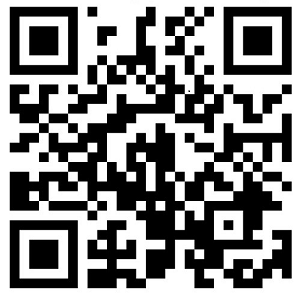 ___________________________________________________________________________________(Ф.И.О.)Документ, удостоверяющий личность ____________________ серия___________№ __________Выдан_______________________(кем, когда, дата выдачи)____________________________________________________________________________________Зарегистрирован(а)_________________________________________________________________________ Фактический адрес места жительства___________________ ________________________________________________________ИНН________________________Тел._________________________ _____________/_______________               (подпись)                          (Ф.И.О.)Обучающийся:___________________________________________________________________________________(Ф.И.О.)Документ, удостоверяющий личность ____________________ серия___________№ __________Выдан_______________________(кем, когда, дата выдачи)____________________________________________________________________________________Зарегистрирован(а)_________________________________________________________________________Фактический адрес места жительства___________________ ________________________________________________________ИНН________________________Тел.__________________________________/______________М.П._________/_____________М.П._____________/_______________               (подпись)                          (Ф.И.О.)